CURSO 2019/2020Nunca es tarde para aprenderALFABETIZACIÓNCULTURA GENERALSi quieres repasar tus conocimientos, ampliar tu formación y ponerte al día…INFORMACIÓN Y MATRÍCULA: A partir del 6 de septiembre de 2019AYUNTAMIENTO DE CARRACEDELOOFICINAS MUNICIPALES EN HORARIO DE 9 A 14 H. O LLAMANDO AL 987 56 25 53¡Si quieres… puedes!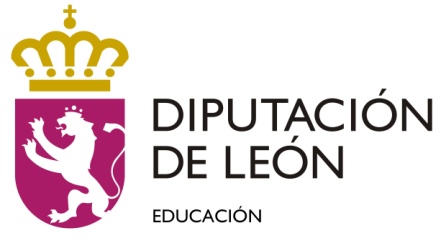 EDUCACIÓN DE PERSONAS ADULTAS